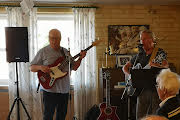                   Mikael Söderqvist och Thomas Gullstrand bjöd på musikaliska go’bitar               Soligt vårkalas värmde årsrika SPF:areDet kändes nästan som skolavslutning när de medlemmar i Skara SPF som uppnått 85 + samlades till vårkalas. Nära 60 seniorer bänkade sig vid de festligt dukade borden där vasernas ängsblommor examinerades; gullviva, smörblomma, mandelblom och akleja.Efter ordförandes välkomnande läste Inga-Britt Bohlin den minnesväckande dikten Ode till en jordkällare. Fler roliga minnen väcktes av musikerna Thomas Gullstrand och Mikael Söderqvist som levererade en uppfriskande musikalisk kompott bestående av många gamla godingar.Maffiga landgångar och smarriga tårtor livade också upp och samtalen böljade i salen.                            – Visst är det roligt att vi kan träffas som vanligt igen. Corona-åren var tunga, löd en replik.  När kaffet var urdrucket och timmarna rusat iväg var det dags för uppbrott. Men först drog musikerna några sommarlåtar på begäran och alla trallade med för att sedan strosa ut i det försommargrönskande Skara.Elisabet Stålarm